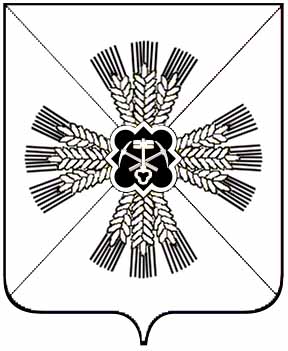 КЕМЕРОВСКАЯ ОБЛАСТЬАДМИНИСТРАЦИЯПРОМЫШЛЕННОВСКОГО МУНИЦИПАЛЬНОГО ОКРУГАПОСТАНОВЛЕНИЕ                                                     от «05» октября 2022 г. № 1301-Ппгт. ПромышленнаяО внесении изменений в постановление администрации Промышленновского муниципального округа от 06.04.2022 № 494-П                    «Об утверждении административного регламента предоставления 
муниципальной услуги «Согласование проведения переустройства                        и (или) перепланировки помещения в многоквартирном доме»В соответствии с Федеральным законом от 27.07.2010 № 210-ФЗ                           «Об организации предоставления государственных и муниципальных услуг», Федеральным законом от 06.10.2003 № 131-ФЗ «Об общих принципах организации местного самоуправления в Российской Федерации», постановлением Правительства Российской Федерации от 15.08.2022 № 1415 «О внесении изменений в некоторые акты Правительства Российской Федерации»:1. Внести следующие изменения в постановление администрации Промышленновского муниципального округа от 06.04.2022 № 494-П                    «Об утверждении административного регламента предоставления 
муниципальной услуги «Согласование проведения переустройства                        и (или) перепланировки помещения в многоквартирном доме»                                             (далее – административный регламент):	1.1. Абзац 3 пункта 3.2 административного регламента изложить                         в следующей редакции: «Форматно-логическая проверка сформированного запроса осуществляется единым порталом автоматически на основании требований, определяемых органом (организацией), в процессе заполнения заявителем каждого из полей электронной формы запроса. При выявлении единым порталом некорректно заполненного поля электронной формы запроса заявитель уведомляется о характере выявленной ошибки и порядке ее устранения посредством информационного сообщения непосредственно               в электронной форме запроса».2. Разместить настоящее постановление на официальном сайте администрации Промышленновского муниципального округа в сети Интернет, опубликовать в районной газете «Эхо».3. Контроль за исполнением настоящего постановления возложить                  на заместителя главы Промышленновского муниципального                               округа – начальника Управления по жизнеобеспечению и строительству администрации Промышленновского муниципального округа А.А. Зарубина.4.  Постановление вступает в силу со дня опубликования.Исп.: И.А. КарамышеваТел.: 7-47-34                                                           ГлаваПромышленновского муниципального округаС.А. Федарюк